Путешествие в Математическую галактикуОбразовательная область: «Познавательное развитие»Программные задачи:«Познавательное развитие»: Закрепить умения устанавливать соответствие между количеством предметов и цифрой, конструировать из различного материала по схеме и замыслу, создавать условия для развития логического мышления, сообразительности, внимания, совершенствования навыков прямого и обратного счёта; учить отгадывать математическую загадку.«Социально-коммуникативное развитие»: создать условия для формирования умений соблюдать правила поведения в процессе общения со взрослыми и сверстниками; воспитывать приветливость, заботливость, организованность, целеустремлённость, самостоятельность; содействовать развитию речевого общения, игровой деятельности, умения действовать в соответствии с игровой задачей.Материалы и оборудование: ноутбук, флипчарт «Космос», наборы цифр и математических знаков, наборы плоскостных геометрических фигур, магнитный конструктор, конструктор лего, счётные палочки, цветная бумага, схемы конструирования ракеты из различного материала.Ход организованной образовательной деятельностиИгровая мотивация.Раздаётся сигнал. (слайд1)  Воспитатель надевает наушники.Педагог. Да…да…приём…Детский сад…В гости? Хорошо..! Спасибо!Снимает наушники, обращается к детям.-Ребята, вы представляете, нас приглашают в гости в Математическую галактику! Как вы думаете, кто живёт на планетах Математической галактики? (Ответы детей.) Да, ребята, там живут цифры, числа, знаки, геометрические фигуры, задачи, примеры. И все там что-то считают, пересчитывают, составляют и решают задачи, отгадываю загадки. Вы согласны туда полететь? (Ответы детей.)Для того чтобы отправиться в путешествие, я предлагаю провести мозговой штурм. Игра «Назови соседей числа»Вводно-организационный этап.Педагог. Да, трудностей мы не боимся и можем смело отправляться в космическое путешествие. На чём же мы полетим?Перед вами листок бумаги, а на нём цифры. Соединив цифры по порядку, мы узнаем, на чём полетим (дети последовательно соединяют цифры линиями - получается контур ракеты). Что у нас получилось? Вставайте поудобнее, занимайте свои места. Внимание! Приготовьтесь к запуску ракеты. Считаем сначала от 1 до 10, а потом в обратном порядке. (Дети считают.)Звучит космическая музыка (слайд 2).Мотивация к деятельности.Педагог. Пока мы с вами летим, чтобы не было скучно. Я загадаю вам загадки. Слушайте внимательно.Дидактическая игра «Отгадай загадку»У бабушки Даши внучка Маша, Кот Пушок, собака Дружок.Сколько у бабушки внуков? (1)На дереве сидят 4 птицы: 2 воробья, Остальные вороны. Сколько ворон? (2)9 грибов нашёл Вадим, а потом ещё один.Вы ответьте на вопрос: сколько он грибов принёс?(10)Педагог.Внимание, наш космический корабль совершает посадку на первой планете, планете Математики.Педагог вместе с детьми выходят   из ракеты и рассматривают планету (слайд 3).Какой здесь воздух! Ребята, давайте подышим.(Дети выполняют дыхательное упражнение «Часики»: стоя, ноги слегка расставить, руки опустить. Размахивая прямыми руками вперёд и назад, произносить на выдохе: ТИК-ТАК).Ребята, планеты в этой галактике необычные, они сами дают задание!Задание 1: Вставить пропущенные цифры (Слайд4).Педагог.Задание выполнено.  Впереди планета №2.Мы прибываем на планету Звездочётов (слайд4).Ребята, смотрите, звездочёт. Он любит изучать звёзды и наблюдать за ними в свою подзорную труб. Но не умеет считать звёзды и определять, какое число больше, какое меньше, а какие числа равны. Помогите ему.  (Дети выполняют задание.) (слайды 6-8)Вы очень хорошо поработали, предлагаю отдохнуть.Динамическая пауза «Будем космонавтами»Один, два – стоит ракета.Три, четыре - скоро взлёт,Чтобы долететь до Солнца, Космонавтам нужен год!Но в дороге нам не страшно, Каждый ведь из нас атлет.Пролетая над Землёю, Ей передадим привет!Знакомство с небесными объектами.Будьте внимательны: к вам приближается небесное тело. (слайд 9) Как оно называется? (Комета.) Что вы можете сказать о комете?Попробуйте разместить кометы в порядке убывания, от самой большой, до самой маленькой длины хвоста. ( слайд 10)Задание выполнено точно, комета пролетела мимо, мы продолжаем полёт.Посмотрите, в окна иллюминаторов мы видим астероиды. (слайд 11) Что интересного можно рассказать о них, какой они формы?Попробуйте разместить их по размеру: от самого маленького до самого крупного. Какой по счёту синий, зелёный астероид?Продолжаем полёт. Приближаемся к неизвестной планете. (слайд 12) Кого мы видим? (Инопланетянина.) Он совсем не похож на нас. Из каких геометрических фигур он составлен?Инопланетянин почему-то грустный. Наверное, он потерял своих друзей. Давайте придумаем и составим из геометрических фигур друзей для инопланетянина. ( Дети работают в парах, составляют из плоскостных геометрических фигур друзей для инопланетянина.)Гимнастика для глазМы уселись на места, Закрываем все глаза.Мы теперь уж не сидим,А летим, летим, летим!Посмотрите-ка, дети, с неба упала звезда! Говорят, когда падает звезда, можно загадать желание, и оно обязательно сбудется. А вы хотите загадать желание? (Дети передают звезду и загадывают желание.)Рефлексия.Педагог.Наше путешествие закончилось. Оно вам понравилось? Что было самым трудным, интересным, лёгким? Нам пора возвращаться на землю!Дети садятся в ракету, осуществляется обратный отсчёт.Педагог.Прилетели!Берёт микрофон и говорит за корреспондента.- Здравствуйте, ребята. Я корреспондент газеты «Детский мир». Очень рада, что вы удачно приземлились. Скажите, пожалуйста, где вы были? Кто живёт в Математической галактике? Чем вы занимались? Вам понравилось путешествие? Хотите полететь ещё? Спасибо за интервью, всего вам хорошего!Звучит аудиозапись звонка (слайд 13)Воспитатель надевает наушники: «Да…Да… Отправили посылку?.. Получим.. Спасибо…Ребята, мне сообщили, что нам отправили подарок, и сказали, что вы просто молодцы.В подарок дети получают схемы изготовления ракет из различных материалов.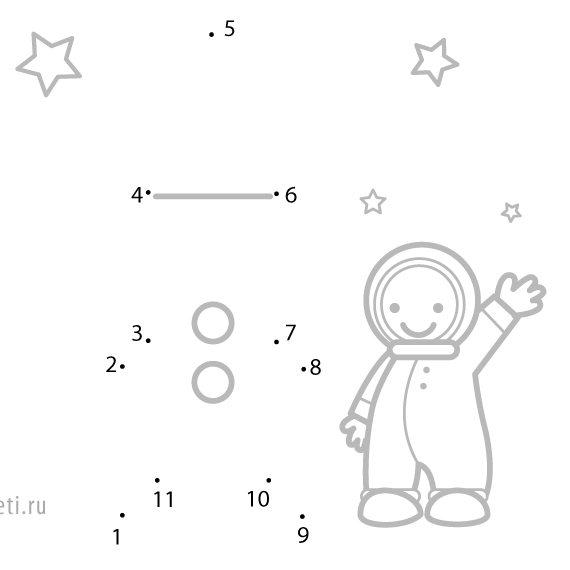 